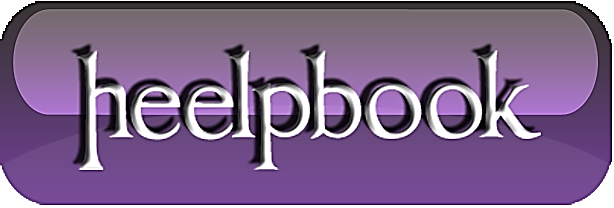 SQL Server – Is it possbile to update data inside a CLOB using SQL?CLOB, short for "Character Large OBject", is a data type used to store and retrieve large amounts of text data in character format. A CLOB can store up to 128 terabytes of character data in the database.SCENARIOI have a table having one clob column which has XML data in it. say i want to replace XYZ with ABC in CLOB column. Is it possible using sqlplus / T-SQL query?SOLUTIONselect * from [tables]update [tables] set [field] = replace([field],'xml string', 'xml string modiefied')select * from [tables]